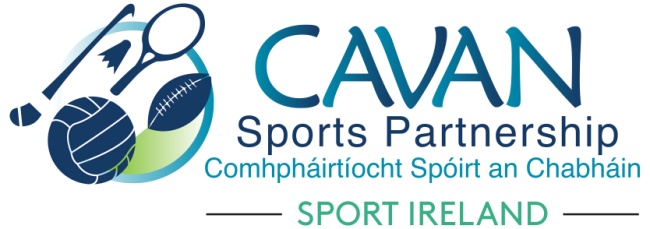 Cavan Sports Partnership Grant Scheme 2018/2019Application FormPlease fill in all sections applicable as incomplete applications will not be considered by Cavan Sports Partnership for a grant.Section 1: Club/Organisation ProfileApplicant Details:Name of Club/Organisation: Are you	Sports Club				Community OrganisationName and address to which correspondence should be sent: 2. Bank Account Details: All payments will be processed directly to your club’s Bank/Building Society Account.  Please provide the following details: Name of Bank/Building Society:Address of Bank/Building Society:Account name: Account no: 					Sort Code: 3. AffiliationIs your club/organisation affiliated to a National Governing Body? Yes		NoIf yes, please state name of NGBDoes your club/organisation have a written club constitution?	Yes		NoDate of last AGM ______________ 4. Club Membership Details: (please give numbers) Section 2: About your Club5. Please detail the aims of your club/organisation and list the sports/physical activities you provide for your members: 6. Child protection:(i) Does your club/organisation have a child protection policy?	Yes 		No(ii) Has your club/organisation attended a certified Child Welfare & Protection/Code of Ethics course?					Yes		NoIf yes, please specify names of those who attended and give certificate numbers where possible: (please use separate sheet if necessary)Please note: Clubs and organisations working with children (under18) must have attended Child Protection/Safeguarding 1 courseDoes your club/organisation have a Children’s Officer?		Yes		NoIf yes, please specify names of those who attended and give certificate numbers where possible: 7. Does your club offer opportunities for participation 		for people with disabilities?					Yes		NoPlease give detail: Cavan Sports Partnership delivers ‘Games for All’ disability inclusion training.  Would you like to receive further information on this course?	Yes			NoSection 3: Project Application  Please choose which ONE scheme you are applying for:Club CoachingORClub EquipmentOREvent Sponsorship 			Please provide more detail on EITHER No.1 OR No.2 OR No.3 in this section:No.1 Club Coaching fund:If applying for coach education/training please complete for each proposed participant:Please describe the impact this club coaching grant will have on your club: e.g. how will this resource your club? How will it help with future development? (max 200 words)No.2 Club Equipment – supporting minority sportsIf applying under the club equipment fund please outline belowClub equipment grant aims to support minority sports clubs throughout the county. Please outline below how your club falls under the minority category and the impact of the equipment grant for your club:No. 3 Event Sponsorship Please describe project/programme: please outline your project: what it is; why you are undertaking this project; what do you hope to achieve both now and in the future by undertaking this project and the impact this grant would have, if successful, on your project. Please outline how Cavan sports partnership would be promoted in the event  (max 500 words) Project SummarySection 4: Financial Information10. How will you fund your project? How does your club/organisation propose to meet additional costs? (e.g. fundraising, other grant aid, club funds etc)11. Please details how funding from Cavan Sports Partnership will be spent:e.g. advertising, training costs, coaching costs, room hireDeclaration I hereby certify that I have read and understand the Cavan Sports Partnership Grant Scheme criteria and that the information supplied on this application is complete, correct and accurate in every respect and it is on that basis only that this application is submitted for consideration and accepted for consideration by Cavan Sports Partnership.I further understand that the submission of any incorrect or inaccurate information will render the application null and void.Signed: (on behalf of club/organisation)			Date: Name: (block capitals)Please ensure you have completed all relevant sections of this form.  Incomplete applications will not be considered by Cavan Sports Partnership for grant purposes.Completed Application can be returned: by post to:Nadine McCormilla, Cavan Sports Partnership, Cavan County Council, Farnham Centre, Farnham Street, Cavan.by hand to: Customer Service Desk, Cavan County Council, Farnham Centre, Farnham Street, Cavan.Closing Date for all applications is Wednesday November 7th at 3pm. Please get this section stamped at customer service desk and retain for your records. Chairperson: 						Chairperson: 						Tel NoTel NoSecretary: 	Secretary: 	Tel NoTel NoTreasurer: 	Treasurer: 	Tel NoTel NoEmail Address:Email Address:Email Address:Email Address:Club website:Club website:Club website:Club website:Age GroupMaleFemale12 years and under13 – 18 years19 – 45 years46 years plusTotal NameCertificate Number NameCertificate Number Proposed Participant & position in clubCourse NameAwarding BodyDates & VenueCostType of equipmentQuantityPurpose/Target groupCost(i) Estimated number of participants:	Total 		Male 	         Female	Total 		Male 	         Female(ii) Location of Project:(iii) Starting Date:(iv) Duration of Project:* Please include a copy of the events public liability insurance with your application.Total cost of project€How much are you applying for from CSP €Project elementAmount €Total €Cavan Co Co Stamp Club name:	Date received: Time received: Signed: 